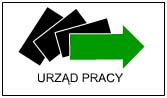 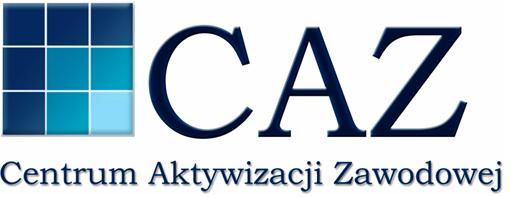 ……………………………….pieczęć wnioskodawcyPowiatowy Urząd Pracyw Gostyniuul. Poznańska 200 G63-800 Gostyń Nr sprawy w PUP ………………………….……….WNIOSEKO ZORGANIZOWANIE ZATRUDNIENIA WSPIERANEGO DLA UCZESTNIKÓW CIS LUB UCZESTNICZĄCYCH W KIS	u Pracodawcy*	w Centrum Integracji Społecznej*Podstawa prawna:Ustawa z dnia 13 czerwca 2003 r. o zatrudnieniu socjalnym Ustawa z dnia 20 kwietnia 2004 r. o promocji zatrudnienia i instytucjach rynku pracyUstawa z dnia 30 kwietnia 2004 r. o postępowaniu w sprawach dotyczących pomocy publicznej I. 	INFORMACJE PODSTAWOWE O WNIOSKODAWCYNazwa pracodawcy ….…………………………………………………………………….…………..…….……………………………………………………………………………………….…………..…..…..……..Adres siedziby ………………………………………………………………………………..……....………Miejsce prowadzenia działalności ………………………………………………………………....….……Telefon …………………….………. fax ………….……….… e-mail ……………………...........………..Forma organizacyjno – prawna ……………………………………………………..…………..………….Rodzaj działalności gospodarczej i data rozpoczęcia …………………………………..……..….……...REGON ……………………….....…… NIP ………….……….………………….PKD………..……..……Wysokość stopy procentowej składek na ubezpieczenie wypadkowe: …………..………..…..…… %Numer rachunku bankowegoDane osób reprezentujących Wnioskodawcę uprawnionych do podpisania umowy: …….……………………………………………………………………………………………………….....................................(imię i nazwisko, stanowisko)Ogólna liczba zatrudnionych pracowników na dzień składania wniosku na umowę o pracę ………….…….…., w tym w przeliczeniu na pełen etat: …………….…….INFORMACJA O PLANOWANYM ZATRUDNIENIULiczba osób wnioskowanych do zatrudnienia wspieranego …………………..………………….………Proponowany okres zatrudnienia w ramach zatrudnienia wspieranego: od ………..…..………...
do …..………..………. tj. na …..…….…. miesięcy (co najmniej 12 miesięcy).Deklaruję dalsze zatrudnienie skierowanego uczestnika CIS/uczestniczącego w KIS po zakończeniu okresu refundacji przez okres ……………………..…….……. Dane skierowanego uczestnika CIS/uczestniczącego w KIS (imię i nazwisko, PESEL) …………............………………………………………………………………………………………….……Rodzaj wykonywanych prac w okresie obowiązywania umowy:nazwa stanowiska (zgodnie z klasyfikacją zawodów) …………………………….……....…………zakres wykonywanych czynności ……………………………………………………..….…………....Wymagane kwalifikacje kierowanej osoby:wykształcenie ……………………………………………………………………….……..…................zawód ………………………………………………………………….................................................dodatkowe kwalifikacje i uprawnienia ……………………………………………….……..……….....Miejsce wykonywania pracy: …..………….…………………………………………………..…………..……………………………..………………………………………………………………………..…….…….Zmianowość ……..…..…, praca w godzinach: od ………………… do …………………..….………..Proponowany wymiar czasu pracy: ……………………………………………………………………….Proponowane wynagrodzenie (brutto): ……………………………….…………….…..…... zł/miesiącWnioskowana wysokość refundowanych kosztów……………...………………..………........ /osobęTermin wypłat wynagrodzenia (zaznaczyć właściwe): do ostatniego dnia miesiąca za miesiąc bieżącydo 10 dnia miesiąca, za miesiąc poprzedni Imię, nazwisko i nr telefonu osoby upoważnionej do kontaktu z PUP: ……………………………..………………………………………………………………………..…..……………………………….OŚWIADCZENIA I DEKLARACJE Świadomy odpowiedzialności karnej z art. 233 §1 KK „Kto składając zeznanie mające służyć za dowód
w postępowaniu sądowym lub innym postępowaniu prowadzonym na podstawie ustawy zeznaje nieprawdę lub zataja prawdę podlega karze pozbawienia wolności do lat 3” oświadczam, że:Dane we wniosku są zgodne ze stanem faktycznym.Spełniam warunki o dopuszczalności udzielania pomocy publicznej, o której mowa w ustawie 
z dnia 30 kwietnia 2004 r. o postępowaniu w sprawach dotyczących pomocy publicznejWielkość pomocy de minimis, jaką otrzymałem/am w roku, w którym ubiegam się o pomoc oraz
w ciągu 2 poprzedzających go lat wynosi …………….………….  euro.Wielkość i przeznaczenie pomocy publicznej otrzymanej w odniesieniu do tych samych kosztów kwalifikujących się do objęcia pomocą, na pokrycie których ma być przeznaczona pomoc de minimis wynosi …………….…………. euro.Nie zalegam z wypłacaniem w terminie wynagrodzeń pracowników oraz z opłacaniem w terminie składek na ubezpieczenia społeczne, zdrowotne, Fundusz Pracy oraz Fundusz Gwarantowanych Świadczeń Pracowniczych oraz innych danin publicznych.W ciągu ostatnich 365 dni nie byłem skazany prawomocnym wyrokiem za naruszenie praw pracowniczych i nie jestem objęty postępowaniem w tej sprawie (zgodnie z art. 36 ust. 5f ustawy
o promocji zatrudnienia i instytucjach rynku pracy).Nie toczy się w stosunku do firmy postępowanie upadłościowe i nie został złożony oraz nie przewiduję złożenia wniosku o otwarcie postępowania upadłościowego ani likwidacyjnego; na bieżąco opłacam składki ZUS oraz opłaty z tytułu zobowiązań podatkowych do Urzędu Skarbowego.Zatrudnienie w ramach zatrudnienia wspieranego nie spowoduje zwolnienia innego pracownika.Znane są mi postanowienia ustawy o promocji zatrudnienia i instytucjach rynku pracy oraz aktów wykonawczych do tej ustawy oraz ustawy o zatrudnieniu socjalnym dotyczące organizowania zatrudnienia wspieranego. Zatrudnieni otrzymają wszelkie uprawnienia wynikające z przepisów prawa pracy, z tytułu ubezpieczeń społecznych oraz norm wewnątrzzakładowych przysługujących pracownikom.Otrzymałem(am)/nie otrzymałem(am)* decyzję (i) Komisji Europejskiej o obowiązku zwrotu pomocy uzyskanej w okresie wcześniejszym uznającej pomoc za niezgodną z prawem i wspólnym rynkiem.Jestem świadom (a) obowiązku zwrotu wypłaconej refundacji w przypadku naruszenia wymogów dotyczących dopuszczalnej pomocy publicznej (w tym z powodu nie utrzymania miejsc prac) lub wykorzystania środków niezgodnie z umową. Ponadto zobowiązuję się do:Niezwłocznego powiadamiania o możliwości przekroczenia granic dopuszczalnej pomocy.Złożenia w dniu podpisania umowy dodatkowego oświadczenia o uzyskanej pomocy de minimis, jeżeli w okresie od dnia złożenia wniosku do dnia podpisania umowy z Powiatowym Urzędem Pracy w Gostyniu otrzymam taką pomoc.Niezwłocznego poinformowania Powiatowego Urzędu Pracy o wszelkich zmianach danych we wniosku oraz załącznikach.W przypadku zawarcia umowy wyrażam zgodę na podanie do publicznej wiadomości tego faktu zgodnie z wymaganą procedurą art. 59b Ustawy o promocji zatrudnienia i instytucjach rynku pracy na tablicy ogłoszeń w siedzibie Urzędu. Przyjmuję do wiadomości, że:Złożony niekompletny wniosek bądź zawierający braki formalne będzie rozpatrywany po ich uzupełnieniu. Wyrażam zgodę na przetwarzanie moich danych osobowych przez Powiatowy Urząd Pracy w Gostyniu w celach związanych ze złożonym wnioskiem o zorganizowanie zatrudnienia wspieranego z art. 6 ust. 1 lit. a, e Rozporządzenia Parlamentu Europejskiego i Rady (UE) 2016/679 z dnia 27 kwietnia 2016 r. w sprawie ochrony osób fizycznych w związku z przetwarzaniem danych osobowych i w sprawie swobodnego przepływu takich danych oraz uchylenia dyrektywy 95/46/WE (ogólne rozporządzenie o ochronie danych) RODO.  ………………….., dnia ……………………….     …………………..…………………………………..podpis i pieczątka wnioskodawcy*nnzaznaczyć właściweZAŁĄCZNIKI: Uwierzytelniona kserokopia dokumentu poświadczającego formę organizacyjnoprawną pracodawcy np. KRS (okres ważności 3 miesiące), wydruk z CEIDG. Pełnomocnictwo osób działających w imieniu pracodawcy, jeżeli nie wynika to bezpośrednio
z dokumentów. Pełnomocnictwo powinno być sporządzone w formie pisemnej z notarialnie poświadczonym podpisem.W przypadku, gdy pracodawcą jest spółka cywilna należy do wniosku dołączyć kserokopię umowy spółki. W przypadku gdy miejsce wykonywania pracy jest inne niż wynika to z dokumentacji wnioskodawcy (np. z KRS-u) należy dołączyć do wniosku dokument potwierdzający prawo do lokalu, budynku lub nieruchomości (np. aktualny odpis z księgi wieczystej, umowa najmu).W przypadku gdy wnioskodawca jest beneficjentem pomocy publicznej dołącza dodatkowo:Formularz informacji przedstawianych przy ubieganiu się o pomoc de minimis.Wszystkie zaświadczenia o pomocy de minimis, jakie otrzymał wnioskodawca w roku, w którym ubiega się o pomoc oraz w ciągu 2 poprzedzających go lat albo oświadczenie o wielkości pomocy de minimis otrzymanej w tym okresie. 